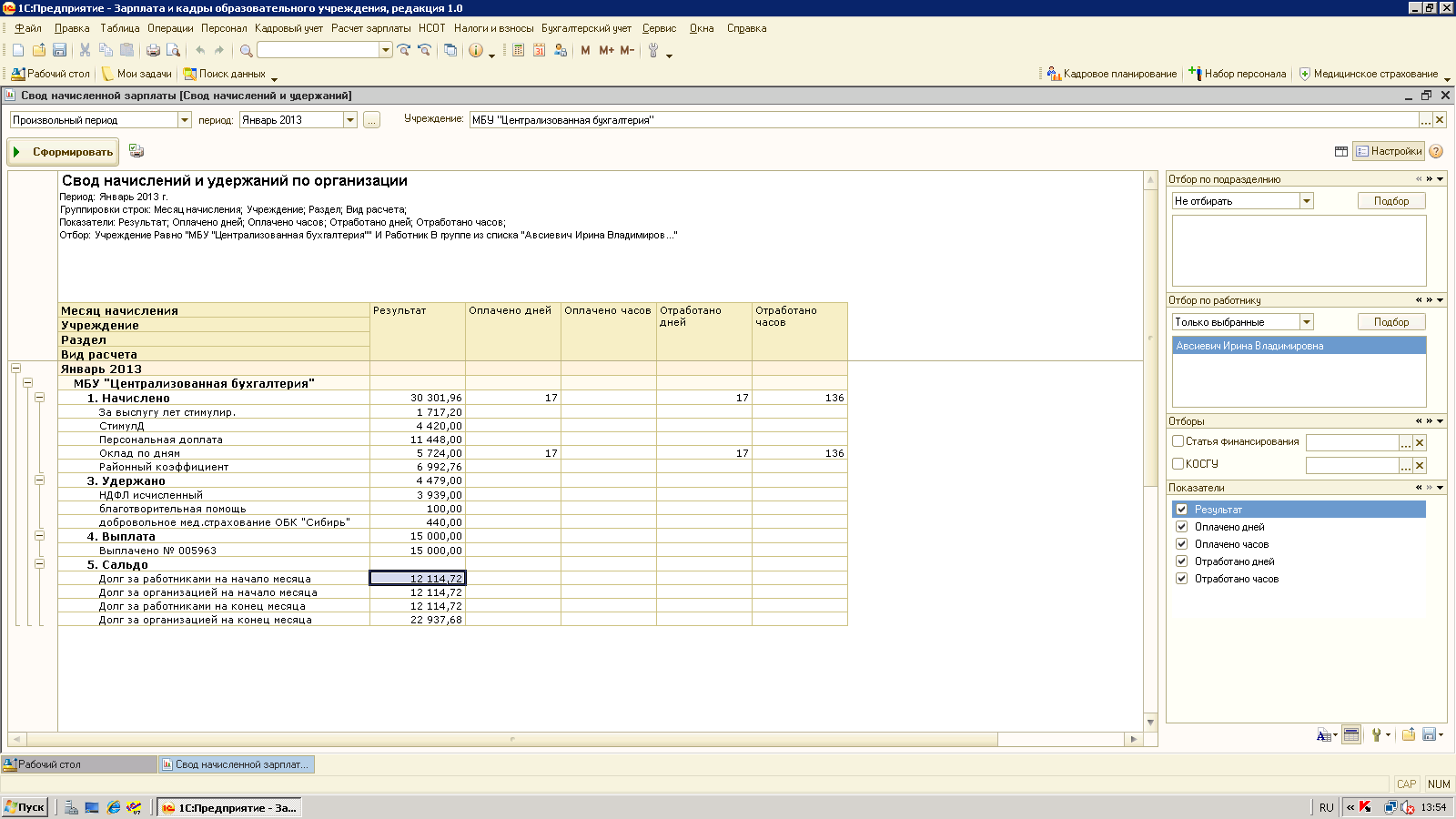 раскрой сальдо за работником по статье финансирования: статьи разныеа сальдо за организацией должно быть: 22937,68-12114,72